АДМИНИСТРАЦИЯ СОБОЛЕВСКОГО СЕЛЬСКОГО ПОСЕЛЕНИЯМОНАСТЫРЩИНСКОГО РАЙОНА СМОЛЕНСКОЙ ОБЛАСТИП О С Т А Н О В Л Е Н И Еот 30 декабря 2016 года №  125д.СоболевоОб утверждении муниципальной целевойПрограммы «Развитие муниципальной службы в Администрации Соболевского сельского поселенияМонастырщинскогорайона Смоленской области на 2017-2019 годы» В соответствии с Федеральным законом от 6 октября 2003 года № 131-ФЗ "Об общих принципах организации местного самоуправления в Российской Федерации Федеральным законом от 02.03.2007 № 25 - ФЗ «О муниципальной службе в Российской Федерации», Законом Смоленской области от 29 ноября 2007 года № 109-з "Об отдельных вопросах муниципальной службы в Смоленской области", Уставом Соболевского сельского поселения Монастырщинского района Смоленской области Администрация Соболевского сельского поселения Монастырщинского района  Смоленской области п о с т а н о в л я е т :Утвердить муниципальную целевую программу «Развитие муниципальной службы в Администрации Соболевского сельского поселения Монастырщинского района Смоленской области на 2017 – 2019 годы» согласно приложению.Разместить настоящее постановление на официальном сайте Администрации Соболевского сельского поселения Монастырщинского района Смоленской области (Бобкова Н.Н.)Контроль за исполнением настоящего постановления оставляю за собой.Глава муниципального образованияСоболевского сельского поселенияМонастырщинского районаСмоленской области                                                                        Н.В. СыроваткаПриложениек постановлению Администрации Соболевского сельского поселения Монастырщинского района Смоленской областиот 30.12.2016 № 125Муниципальная целевая программа«Развитие муниципальной службы в Администрации Соболевского сельского поселения Монастырщинского района Смоленской области на 2017 - 2019 годы»I. Общие положенияII. Содержание проблемы и обоснование необходимости утверждения программыМуниципальная служба Администрации сформирована в соответствии с Федеральным законом от 02.03.2007 № 25-ФЗ «О муниципальной службе в Российской Федерации» и принятыми в целях его реализации правовыми актами Президента Российской Федерации и Правительства Российской Федерации и законами Смоленской области.В настоящее время правовыми актами Администрации урегулированы все основные вопросы муниципальной службы в рамках действующего законодательства Российской Федерации, Смоленской области, обеспечено участие независимых экспертов в аттестационной комиссии, в комиссии по соблюдению требований к служебному поведению и урегулированию конфликта интересов Администрации Соболевского сельского поселения Монастырщинского района Смоленской области.Наряду с принятием новых муниципальных правовых актов в Администрации ведется работа по внесению изменений и признанию утратившими силу отдельных правовых актов, касающихся вопросов муниципальной службы. Подбор кадров на муниципальную службу осуществляется через реализацию определенных федеральным законодательством приоритетных направлений формирования кадрового состава муниципальной службы, назначения на должности муниципальной службы из кадрового резерва и по результатам конкурса на замещение вакантных должностей муниципальной службы. С учетом складывающейся практики реализации законодательства о муниципальной службе происходит его совершенствование. Как следствие, требуется постоянный мониторинг обновления федеральной и областной нормативной правовой базы по вопросам муниципальной службы и изменение (по мере необходимости) нормативных правовых актов муниципального образования о муниципальной службе. В частности, речь идет о получении методической помощи в процессе подготовки муниципальных правовых актов по вопросам муниципальной службы.Одним из основных условий развития муниципальной службы является повышение профессионализма и компетентности кадрового состава Администрации Соболевского сельского поселения Монастырщинского района  Смоленской области, которое тесно взаимосвязано с решением задачи по созданию и эффективному применению системы непрерывного профессионального развития муниципальных служащих. Основой для решения данной задачи является постоянный мониторинг кадрового состава муниципальных служащих, выполняемых ими функций, а также потребностей в кадрах.На 01.01.2017г. общая численность сотрудников Администрации Соболевского сельского поселения Монастырщинского района Смоленской области составляет 14 чел.: из них 6(40%-мужчин, 8 (60%) – женщин. Муниципальных служащих – 1 составляют лица в возрасте  от 41 до 55 лет, При этом  1(100) муниципальных служащих имеют стаж муниципальной службы   от 5 до 10 лет, 0 (0) - от 1 до 5 лет, до 1 года - 0 (0% ) муниципальных служащих.Из общего числа муниципальных служащих высшее образование имеют –1 (100%),  муниципальных служащих.В основном муниципальные служащие повышают свои профессиональные знания и навыки путем самообразования и обучения на краткосрочных семинарах и совещаниях.С целью определения уровня профессиональных знаний, навыков и умений муниципальных служащих, соответствия их замещаемым должностям и перспективы дальнейшего служебного роста в Администрации Соболевского сельского поселения Монастырщинского района Смоленской области проводится аттестация муниципальных служащих в рамках действующего законодательства.Повышение профессионализма муниципальных служащих обеспечивается путем организации дополнительного профессионального образования, профессионального обучения муниципальных служащих, включающего профессиональную переподготовку, курсы повышения квалификации, проведение конференций, семинаров, обеспечение слушателей методическими материалами, внедрение новых технологий обучения.Необходимость осуществления повышения квалификации муниципальных служащих во многом обусловлена изменением нормативно - правовой базы как на федеральном, так и на областном уровнях.В кадровый резерв включены 2 человека, в том числе по должностям муниципальной службы кадровый резерв сформирован таким образом: 2- на высшую должность муниципальной службы Главы администрации, Современные требования к муниципальным служащим, предъявляемые государством в рамках реализуемой административной реформы, а также обществом, значительно возросли. Необходимо сформировать высокопрофессиональный состав муниципальных служащих, способный качественно осуществлять поставленные перед ним профессиональные задачи.Подготовка кадров для органов местного самоуправления становится одним из инструментов повышения эффективности и результативности муниципального управления. Отсутствие необходимых профессиональных знаний и навыков муниципальных служащих может привести к снижению эффективности управленческих решений, и, как следствие, к снижению авторитета органов местного самоуправления в глазах населения. В связи с этим одним из приоритетных направлений кадровой работы на муниципальной службе является формирование системы профессионального развития муниципальных служащих.Однако без постоянной государственной поддержки развития местного самоуправления, которая является законодательно установленной обязанностью органов государственной власти, органы местного самоуправления муниципального образования не смогут в полной мере эффективно исполнять полномочия, отнесенные к их ведению, участвовать в развитии общества, удовлетворении основных жизненных потребностей проживающего на их территории населения.Реализация мероприятий по развитию муниципальной службы в Соболевском сельском поселении Монастырщинского района  Смоленской области на 2017 - 2019 годы позволит продолжить качественное преобразование муниципальной службы в Администрации, оптимизировать ее организацию и функционирование, внедрить современные кадровые, информационные, образовательные и управленческие технологии.С учетом современных потребностей и динамики развития муниципальной службы необходимо сформировать систему профессионального развития муниципальных служащих на основе долгосрочного планирования. Существует необходимость внедрения новых образовательных технологий, в том числе дистанционных, а также использования сети филиалов учебных заведений, что, в свою очередь, позволит существенно сократить затраты Администрации Соболевского сельского поселения Монастырщинского района Смоленской области на обучение кадров.С развитием современных информационных технологий может возникнуть ряд проблем с их внедрением и использованием в деятельности Администрации. Необходимо, чтобы все муниципальные служащие в полной мере владели соответствующими навыками и умениями. Нельзя допустить, чтобы имеющиеся и внедряемые информационные ресурсы использовались не в полном объеме, что может негативно отразиться на эффективности деятельности органов местного самоуправления.Таким образом, формирование квалифицированного кадрового состава муниципальных служащих должно стать основным направлением развития муниципальной службы в Администрации Соболевского сельского поселения Монастырщинского района Смоленской области. Особое внимание должно придаваться также решению задачи омоложения муниципальных кадров. Привлечение на муниципальную службу талантливых молодых специалистов обеспечит преемственность поколений в системе муниципального управления, усиление конкуренции и конкурсных начал в процессе отбора, подготовки и карьерного роста муниципальных служащих.Одним из важнейших направлений содействия муниципальным служащим в выполнении своих должностных обязанностей на высоком профессиональном уровне является помощь в получении актуальной информации в связи с изменениями федерального законодательства, обеспечение их сборниками нормативных, в том числе типовыми, правовыми актами, аналитическими, методическими, справочными и информационными материалами, в том числе электронными справочными правовыми системами, методическими рекомендациями по решению вопросов местного значения и реализации переданных отдельных государственных полномочий.Самостоятельным направлением развития муниципальной службы в Соболевском сельском поселении Монастырщинского района Смоленской области является противодействие проявлению коррупционно опасных действий. Борьба с коррупцией должна вестись комплексно и системно. При этом первоочередными мерами в этой сфере могут стать повышение эффективности взаимодействия органов местного самоуправления и общественности, прозрачности деятельности органов местного самоуправления. Особое внимание необходимо уделить формированию служебной этики как системы моральных требований к поведению муниципальных служащих.Реализация Программы должна способствовать формированию у муниципальных служащих необходимых профессиональных знаний, умений и навыков, позволяющих эффективно выполнять свои должностные обязанности, и, следовательно, повышению эффективности деятельности органов местного самоуправления.Реализация настоящей Программы позволит сформировать единое управление муниципальной службой, внедрить современные кадровые, образовательные и управленческие технологии, в том числе информационные.Реализация программных мероприятий создаст оптимальные условия для укомплектования Администрации высокопрофессиональными кадрами и формирования у населения муниципального образования положительного имиджа муниципального служащего.В течение 2017 - 2019 годов необходимо осуществить комплекс мероприятий, направленных на создание и совершенствование правовых, организационных, финансовых, методологических основ муниципальной службы и системы управления ею, формирование высокопрофессионального состава муниципальных служащих. Кроме того, необходимо определить подходы к формированию кадрового состава муниципальной службы, сформировать кадровый резерв в Администрации. Программа нацелена на модернизацию муниципальной службы как единой системы, а также на практическое применение новых технологий муниципального управления, разработана с целью создания благоприятных условий для развития муниципальной службы в Администрации Соболевского сельского поселения Монастырщинского района Смоленской области.III. Цели, задачи, сроки и этапы реализации программыУспешность реформирования и развития системы муниципальной службы зависит от разработки и реализации мероприятий, направленных на модернизацию муниципальной службы как единой системы, а также на практическое применение новых технологий муниципального управления. Современная муниципальная служба должна быть открытой, конкурентоспособной и престижной, ориентированной на результативную деятельность муниципальных служащих по обеспечению исполнения полномочий администрации, активно взаимодействующей с институтами гражданского общества.Целями реализации программы являются качественное преобразование муниципальной службы в Администрации путем оптимизации ее функционирования; внедрение современных кадровых технологий; формирование высококвалифицированного кадрового состава муниципальной службы; профессиональное развитие муниципальных служащих администрации.Для достижения поставленных целей необходимо решение следующих задач:- совершенствование нормативно-правовой базы муниципального образования;- развитие системы управления муниципальной службы Администрации;- реализация мероприятий по противодействию коррупции, выявлению и разрешению конфликта интересов на муниципальной службе;- применение эффективных методов подбора квалифицированных кадров для муниципальной службы, оценки результатов служебной деятельности муниципальных служащих, а также создание условий для их профессионального роста;- повышение эффективности муниципальной службы и результативности профессиональной служебной деятельности муниципальных служащих;- совершенствование организационных и правовых механизмов профессиональной служебной деятельности муниципальных служащих в целях повышения качества муниципальных услуг, оказываемых органом местного самоуправления гражданам и организациям.Срок реализации программы - 2017 - 2019 годы.IV. Механизм реализации программыПрограмма реализуется через мероприятия по развитию муниципальной службы в муниципальном образовании «Монастырщинский район» Смоленской области на 2017 - 2019 годы.Формирование приоритетных направлений Программы связано с возможностью добиться положительных сдвигов в решении проблем за счет развития муниципальной службы в Администрации Соболевского сельского поселения Монастырщинского района Смоленской области. Исходя из этого, приоритетами Программы являются:- качественное преобразование муниципальной службы в Администрации путем оптимизации ее функционирования;- внедрение современных кадровых технологий;- формирование высококвалифицированного кадрового состава муниципальной службы.Заказчик программы по мере необходимости готовит предложения о корректировке перечня мероприятий по развитию муниципальной службы в Администрации Соболевского сельского поселения Монастырщинского района Смоленской области на 2017 - 2019 на очередной финансовый год, представляет заявки в установленном порядке.На основании представленного предложения Главой муниципального образования Соболевского сельского поселения Монастырщинского района Смоленской области принимается решение о дальнейшей реализации программы о необходимости внесения в нее соответствующих изменений и дополнений.V. Оценка социально-экономической эффективности программыРезультатом реализации программы должно стать повышение показателей эффективности муниципальной службы.Последовательная реализация программы позволит:- совершенствовать нормативно-правовую базу Администрации Соболевского сельского поселения Монастырщинского района Смоленской области в соответствии с действующим законодательством;- повысить эффективность кадровой политики в целях улучшения кадрового состава муниципальных служащих;- достигнуть качественного уровня исполнения муниципальными служащими должностных обязанностей;- создать материально-технические условия для эффективного исполнения муниципальными служащими должностных обязанностей;- создать профессиональную муниципальную службу на основе принципов учета и оценки результатов служебной деятельности муниципальных служащих;- повысить ответственность муниципальных служащих за результаты своей деятельности, достичь более высокого уровня исполнения муниципальными служащими должностных обязанностей;- повысить профессиональный уровень муниципальных служащих;- внедрить новые методы планирования, стимулирования, контроля и оценки деятельности муниципальных служащих.VI. Мероприятия по развитию муниципальной службы в Соболевском сельском поселении Монастырщинского района Смоленской области на 2017- 2019 годыНаименование Муниципальная целевая программа «Развитие муниципальной службы в Администрации Соболевского сельского поселения Монастырщинского района Смоленской области на 2017 - 2019 годы» (далее – Программа)Основание для разработки программы развития муниципальной службы в Администрации Соболевского сельского поселения Монастырщинского района Смоленской области на 2017 - 2019 годы1. Федеральный закон от 6 октября 2003 года № 131-ФЗ "Об общих принципах организации местного самоуправления в Российской Федерации";2. Федеральный закон от 02.03.2007 № 25-ФЗ «О муниципальной службе в Российской Федерации»;3.Закон Смоленской области от 29 ноября 2007 года № 109-з "Об отдельных вопросах муниципальной службы в Смоленской области";4.Устав Соболевского сельского поселения Монастырщинского района Смоленской областиЗаказчик программы развития муниципальной службы в Администрации Соболевского сельского поселения Монастырщинского района Смоленской области на 2017 - 2019 годыАдминистрация   Соболевского сельского поселения Монастырщинского района СмоленскойРазработчик программы развития муниципальной службы вАдминистрации Соболевского сельского поселения Монастырщинского района Смоленской области на 2017 - 2019 годыАдминистрация   Соболевского сельского поселения Монастырщинского района Смоленской области  Исполнители программы развития муниципальной службы в Администрации Соболевского сельского поселения Монастырщинского района Смоленской области на 2017 - 2019 годы- аппарат Администрации 

Цель программы развития муниципальной службы в Администрации Соболевского сельского поселения Монастырщинского района Смоленской области на 2017 - 2019 годы- совершенствование организационных, правовых, информационных и финансовых условий для развития муниципальной службы в Администрации Соболевского сельского поселения Монастырщинского района Смоленской области  Задачи программы развития муниципальной службы в Администрации Соболевского сельского поселения Монастырщинского района Смоленской области на 2017 - 2019 годы- совершенствование нормативно-правовой базы муниципальной службы в Администрации; - развитие системы управления муниципальной службой в Администрации; - реализация мероприятий по противодействию коррупции, выявлению и разрешению конфликта интересов на муниципальной службе; - применение эффективных методов подбора квалифицированных кадров для муниципальной службы, оценки результатов служебной деятельности муниципальных служащих, а также создание условий для их профессионального роста; - реализация программы подготовки кадров для муниципальной службы и профессионального развития муниципальных служащих;- повышение эффективности муниципальной службы и результативности профессиональной служебной деятельности муниципальных служащих;- совершенствование организационных и правовых механизмов профессиональной служебной деятельности муниципальных служащих в целях повышения качества муниципальных услуг.Важнейшие целевые индикаторы и показатели Программы - рост численности муниципальных служащих, прошедших подготовку, повышение квалификации и стажировку за счет средств бюджета   Соболевского сельского поселения Монастырщинского района Смоленской области   - рост численности муниципальных служащих-участников конкурсов «Лучший муниципальный служащий» и других конкурсов;- количество поощрений (грамот, премий), предоставленных муниципальным служащим по результатам их профессиональной служебной деятельностиСроки реализации Программы 2017 - 2019 годыОбъемы и источники финансирования за счет средств бюджета Администрации Соболевского сельского поселения Монастырщинского района Смоленской области  общий объем финансовых затрат из бюджета МО на реализацию Программы составляет 30 тыс. рублей на профессиональную подготовку и повышение квалификации муниципальных служащих, в том числе:в 2018 году – 5 тыс. рублей;в 2019 году – 5 тыс. рублейОжидаемые конечные результаты реализации Программы - совершенствование муниципальных нормативных правовых актов;- повышение результативности работы муниципальных служащих;- повышение эффективности кадровой политики в системе муниципальной службы в целях улучшения кадрового состава муниципальных служащих; - создание условий для открытости и подконтрольности деятельности Администрации;- формирование системы управления муниципальной службой.Система организации контроля за исполнением Программы- контроль за реализацией программы осуществляет главный специалист Администрации;- контроль за целевым использованием бюджетных средств в соответствии с действующим законодательством осуществляет ведущий специалист Администрации. № п/пНаименование мероприятия Срок реализации Ответственные за реализацию мероприятийФинансированиеРаздел 1. Совершенствование нормативно-правовой базы муниципальной службы в АдминистрацииРаздел 1. Совершенствование нормативно-правовой базы муниципальной службы в АдминистрацииРаздел 1. Совершенствование нормативно-правовой базы муниципальной службы в АдминистрацииРаздел 1. Совершенствование нормативно-правовой базы муниципальной службы в АдминистрацииРаздел 1. Совершенствование нормативно-правовой базы муниципальной службы в Администрации1.Разработка нормативных правовых актов по вопросам реформирования муниципальной службы в Администрации Соболевского сельского поселения Монастырщинского района Смоленской области, внесение изменений в действующие правовые актыВ течение всего периода главный специалист 2Обеспечение соответствия муниципальных правовых актов, регулирующих отношения в сфере муниципальной службы , требованиям действующего законодательстваВ течение всего периода главный специалист - Раздел 2. Развитие системы управления муниципальной службы в администрации Раздел 2. Развитие системы управления муниципальной службы в администрации Раздел 2. Развитие системы управления муниципальной службы в администрации Раздел 2. Развитие системы управления муниципальной службы в администрации Раздел 2. Развитие системы управления муниципальной службы в администрации 2.Проведение мониторинга реализации по реформированию и развитию муниципальной службы в администрацииВ течение всего периода главный специалист 3.Разработка методических рекомендаций по вопросам применения действующего законодательства о муниципальной службе В течении всего периодаглавный специалист 4.Организация курсов повышения квалификации муниципальных служащих В течение всего периода Администрация 2018г. – 5 тыс.руб.,2019г.- 5 тыс. руб.5.Размещение единой базы нормативных правовых актов муниципального образования в сфере муниципальной службы на сайте Администрации В течение всего периода Старший менеджер, главный специалист 6.Участие в конкурсах «Лучший муниципальный служащий» и других конкурсах муниципальной службы ЕжегодноАдминистрация, Раздел 3. Внедрение современных кадровых, управленческих технологий и механизмов на муниципальной службе Раздел 3. Внедрение современных кадровых, управленческих технологий и механизмов на муниципальной службе Раздел 3. Внедрение современных кадровых, управленческих технологий и механизмов на муниципальной службе Раздел 3. Внедрение современных кадровых, управленческих технологий и механизмов на муниципальной службе Раздел 3. Внедрение современных кадровых, управленческих технологий и механизмов на муниципальной службе 7Мониторинг состояния кадрового состава муниципальных служащих  муниципального образованияИюнь, ноябрьглавный специалист 8Аттестация муниципальных служащих По графикуглавный специалист 9Работа по формированию и эффективному использованию кадрового резерваВ течение всего периода Администрация10Обеспечение надлежащих условий для качественного исполнения муниципальными служащими своих должностных обязанностей и оказания гражданам и организациям муниципальных услугВ течение всего периодаАдминистрация11Анализ имеющейся материально-технической базы муниципальной службы и разработка комплекса мер по ее улучшениюВ течение всего периодаГлавный специалист12Оказание методической и консультационной помощи кадровым службам (специалистам) по вопросу: проведение аттестации муниципальных служащихВ течение всего периода главный специалист Раздел 4. Разработка и внедрение механизма выявления и разрешения конфликтов интересов на муниципальной службе, а также принятия мер по предотвращению конфликта интересов, в том числе после ухода муниципального служащего с муниципальной службы Раздел 4. Разработка и внедрение механизма выявления и разрешения конфликтов интересов на муниципальной службе, а также принятия мер по предотвращению конфликта интересов, в том числе после ухода муниципального служащего с муниципальной службы Раздел 4. Разработка и внедрение механизма выявления и разрешения конфликтов интересов на муниципальной службе, а также принятия мер по предотвращению конфликта интересов, в том числе после ухода муниципального служащего с муниципальной службы Раздел 4. Разработка и внедрение механизма выявления и разрешения конфликтов интересов на муниципальной службе, а также принятия мер по предотвращению конфликта интересов, в том числе после ухода муниципального служащего с муниципальной службы Раздел 4. Разработка и внедрение механизма выявления и разрешения конфликтов интересов на муниципальной службе, а также принятия мер по предотвращению конфликта интересов, в том числе после ухода муниципального служащего с муниципальной службы 13.Создание методической базы деятельности комиссии по соблюдению требований к служебному поведению и урегулированию конфликта интересов2017 годГлава муниципальногообразовния, главный специалист 14.Подготовка материалов по вопросам реформирования и развития муниципальной службы для публикации в печатных средствах массовой информацииВ течение всего периода главный специалист Раздел 5. Внедрение современных механизмов стимулирования муниципальных служащих, повышения престижа муниципальной службыРаздел 5. Внедрение современных механизмов стимулирования муниципальных служащих, повышения престижа муниципальной службыРаздел 5. Внедрение современных механизмов стимулирования муниципальных служащих, повышения престижа муниципальной службыРаздел 5. Внедрение современных механизмов стимулирования муниципальных служащих, повышения престижа муниципальной службыРаздел 5. Внедрение современных механизмов стимулирования муниципальных служащих, повышения престижа муниципальной службы15.Разработка, формирование и внедрение в администрации эффективной системы материального стимулирования муниципальных служащих с учетом результатов их профессиональной служебной деятельностиВ течение всего периодаГлава муниципального образования, главный специалист Раздел 6. Обеспечение преемственности муниципальной службы и передачи накопленного профессионального опыта муниципальных служащих молодым специалистамРаздел 6. Обеспечение преемственности муниципальной службы и передачи накопленного профессионального опыта муниципальных служащих молодым специалистамРаздел 6. Обеспечение преемственности муниципальной службы и передачи накопленного профессионального опыта муниципальных служащих молодым специалистамРаздел 6. Обеспечение преемственности муниципальной службы и передачи накопленного профессионального опыта муниципальных служащих молодым специалистамРаздел 6. Обеспечение преемственности муниципальной службы и передачи накопленного профессионального опыта муниципальных служащих молодым специалистам16.Разработка комплекса мер по формированию действенного кадрового резерва муниципальной службыВ течение всего периода Глава муниципального образования, главный специалист 17.Подготовка и проведение аттестации муниципальных служащих, их ротации, формирования кадрового резерва, решения других кадровых вопросов В течение всего периода Глава муниципального образования, главный специалист 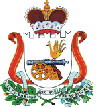 